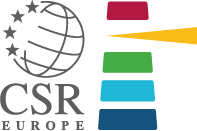 About the Proxy FormPlease complete this form if you are unable to attend the General Assembly on 26 June. Completing this form will transfer your voting rights to another member who will be present at the GA.Once completed, please return this form by email to Carine Hinchcliffe (ch@csreurope.org) before 6 June 2024.Details of the ProxyYour name: Your company: Name and company of the person who will represent you: I nominate the person mentioned above to represent me at the General Assembly of CSR Europe (physical meeting) which will be held on 26 June 2024, to cast, on my behalf, all votes covered on the topics raised in the agenda of the General Assembly:The financial results and audited annual accounts 2023Plan 2024 and Budget 2024AOBSigned: Date: Contact: For any questions regarding the proxy process, please contact Carine Hinchcliffe, Head of Office, by: Email: ch@csreurope.orgPhone: +32 475 75 57 78